MENOPAUSA:                                           RITROVARSI   PER  RINNOVARSIWorkshop consigliato ad ogni donna di 40 anni o più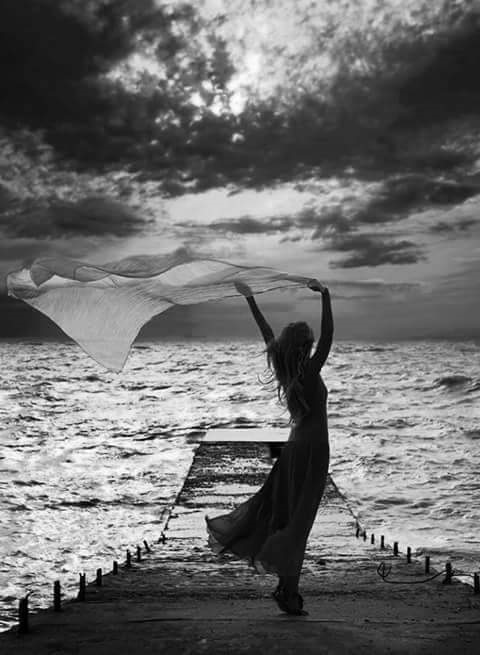 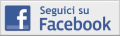 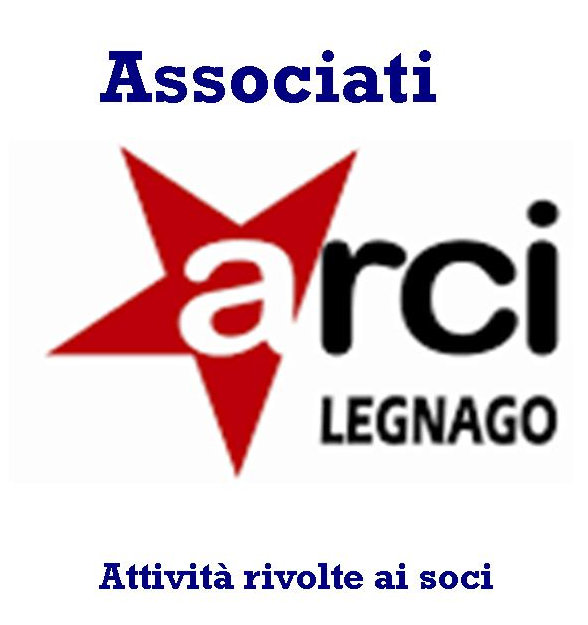 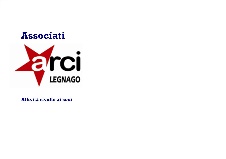 